Year 4 Writing  Lesson 3
LO: To describe a character’s feelings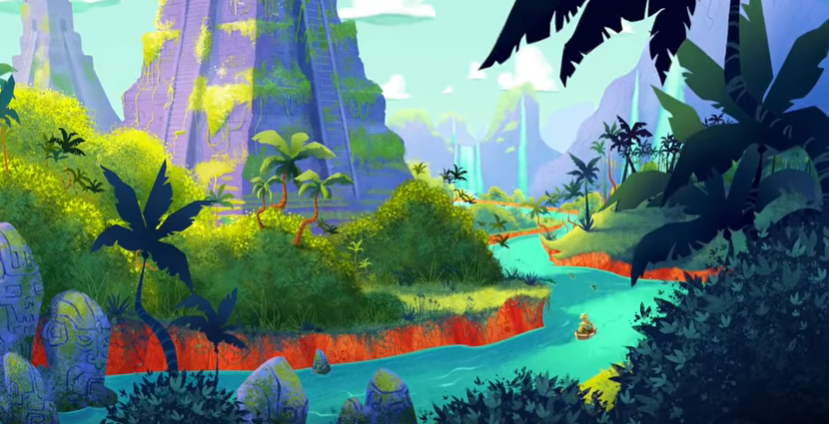 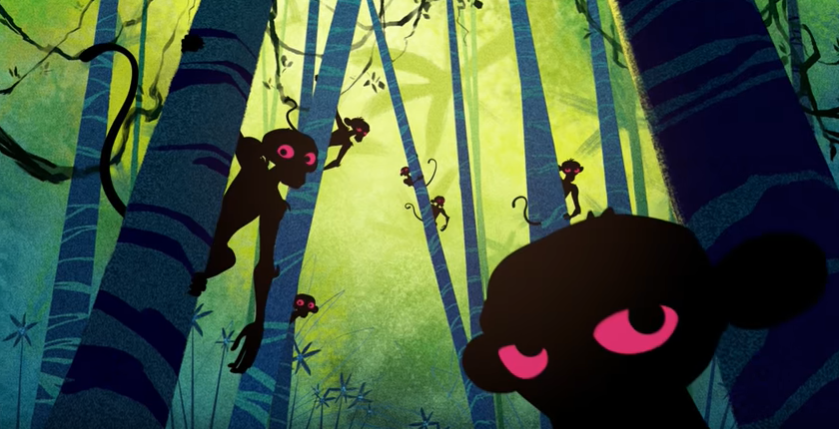 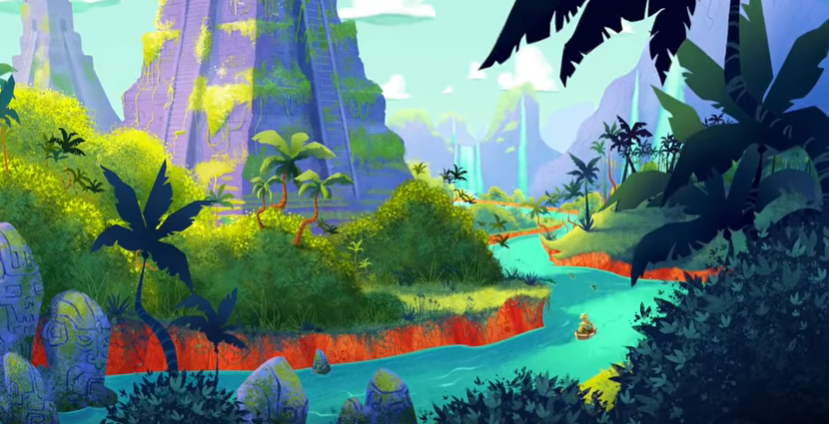 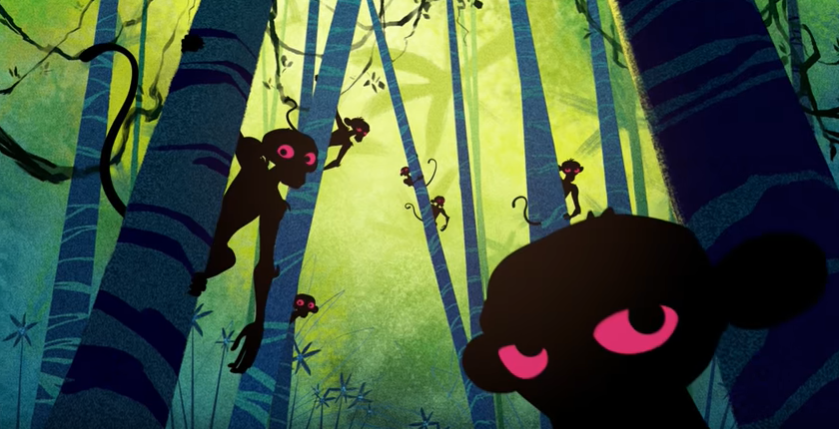 Year 4 spelling words: Can you include ‘–tion’, ‘-sion’, -‘ssion’, ‘-cian’ words? Possession, attentionConjunctions: when, if, because, although, after, once, until, while, but, soUse the word bank in this order to create your sentences.Success Criteria:Model:Above them, towering, fearsome temples swung from side to side like a skyscraper. In the trees, strong, excited monkeys dangled from the sturdy, thick trees. As quick as a flash, colourful birds shoot across the sky.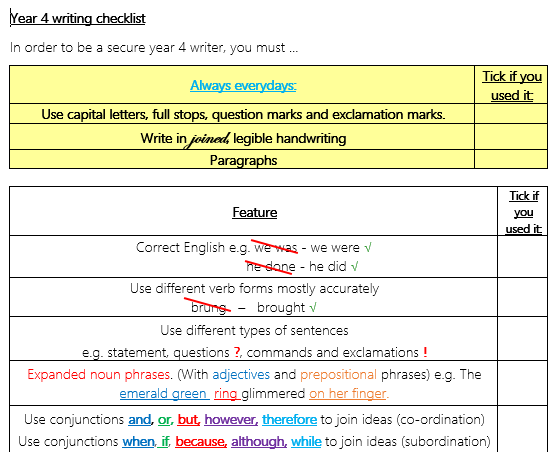 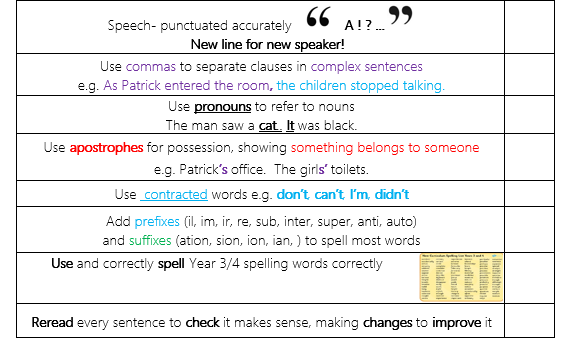 Year 4 Writing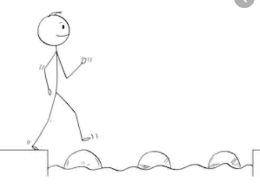 Steppingstone activityLesson 3      LO: To describe a character’s feelings
Year 4 spelling words: Can you include ‘–tion’, ‘-sion’, -‘ssion’, ‘-cian’ words? Possession, attentionSuccess Criteria:Model:The small, young boy paddled down the meandering, powerful river. The old, aged Grandpa searched the swampy, humid jungle for somewhere to stop. There were strong, excited monkeys swinging in the trees.Fronted AdverbialsAdjectivesNounsVerbsIn the trees, 
Above them,Across the sky,Beside the river,Up in the clouds,As quick as a flash, In the distance,tropical     densetangled     fearsomeswampy    giganticdesolate    humidgreen         wildvast            exoticcolourful    mysteriousBoyManGrandpaTonyMonkeyRiverTempleswaited         hiddangled      paddledclimbed      scouredflew             searchedSailed          wandereddriftedswungLook at the pictureUse expanded noun phrasesUse fronted adverbialsUse a range of sentence startersUse a range of conjunctionsLook at your checklist when reading back throughNouns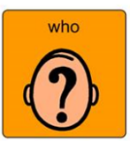 Verbs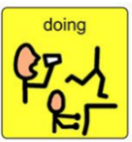 Adjectives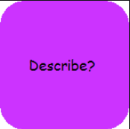 Nouns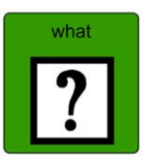 BoyManGrandpaTonyMonkeywaited         hiddangled      paddledclimbed      scouredflew             searchedSailed          wandereddriftedswungtropical     densetangled     fearsomeswampy    giganticdesolate    humidgreen         wildvast            exoticcolourful    mysteriousRiverTreesTempleCanyonJungleWaterfallsSky Look at the pictureUse expanded noun phrasesUse your colourful semanticsLook at your checklist when reading back through